ĮSAKYMASDĖL BIRŽŲ RAJONO SAVIVALDYBĖS UGDYMO TURINIO ATNAUJINIMO DARBO GRUPĖS VEIKLOS PLANO PATVIRTINIMO2022 m. balandžio 7 d.  Nr. V-19BiržaiVadovaudamasis Biržų rajono savivaldybės administracijos Švietimo, kultūros ir sporto skyriaus nuostatų, patvirtintų Biržų rajono savivaldybės administracijos direktoriaus 2015 m. spalio 27 d. įsakymu Nr. A-851 ,,Dėl Biržų rajono savivaldybės administracijos Švietimo, kultūros ir sporto skyriaus nuostatų patvirtinimo“ (su visais pakeitimais ir papildymais), 16.3 papunkčiu:	T v i r t i n u Biržų rajono savivaldybės ugdymo turinio atnaujinimo darbo grupės veiklos planą (pridedama)Švietimo, kultūros ir sporto skyriaus vedėjas                                                           Eugenijus JanuševičiusParengė Gintutė Žagarienė2022-04-07							PATVIRTINTA			Biržų rajono savivaldybės administracijos		             Švietimo, kultūros ir sporto skyriaus vedėjo			2022 m. balandžio 7  d. 			įsakymu Nr. V-19BIRŽŲ RAJONO SAVIVALDYBĖS UGDYMO TURINIO ATNAUJINIMO DARBO GRUPĖS VEIKLOS PLANASTikslas – pasiruošti ugdymo turinio atnaujinimo (toliau – UTA) įgyvendinimui savivaldybėjeUždaviniai: Pasirengti naujos kokybės ugdymo organizavimui.Teikti kolegialią metodinę pagalbą ir organizuoti kvalifikacijos tobulinimą.Viešinti aktualią informaciją.Planas gali būti koreguojamas ir teikiamas tvirtinti naujai._______________________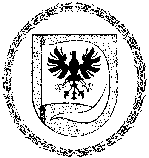 BIRŽŲ RAJONO SAVIVALDYBĖS ADMINISTRACIJOSŠVIETIMO, KULTŪROS IR SPORTO SKYRIAUS VEDĖJAS1 uždavinys. Pasirengti naujos kokybės ugdymo organizavimui1 uždavinys. Pasirengti naujos kokybės ugdymo organizavimui1 uždavinys. Pasirengti naujos kokybės ugdymo organizavimui1 uždavinys. Pasirengti naujos kokybės ugdymo organizavimui1 uždavinys. Pasirengti naujos kokybės ugdymo organizavimuiEil. Nr. PriemonėLaikasAtsakingiIštekliai ir rezultatai1.1.UTA komandos sudarymas2022 m. kovo mėn.Švietimo, kultūros ir sporto skyriusAtnaujinta UTA komandos darbo grupė 1.2. Aktualios informacijos pristatymas švietimo įstaigų vadovams2022-2024 m. nuolatŠvietimo, kultūros ir sporto skyrius, ŠPTUTA komandos nariai.Pristatyta aktuali informacija švietimo įstaigų vadovams1.3.Ugdymo turinio atnaujinimų viešinimas nuolatŠvietimo, kultūros ir sporto skyrius, ŠPTUTA koordinatorius.Parengta ir susisteminta aktuali  informacinė medžiaga1.4. Mokytojų atrankos dalyvauti NŠA organizuojamuose mokymuose atranka 2021 m. Švietimo, kultūros ir sporto skyrius, ŠPTŠPT komanda.Atrinkti mokytojai nuo 2021 m. dalyvauja mokymuose1.5. UTA situacijos Savivaldybėje analizė2022 m.Švietimo, kultūros ir sporto skyrius, ŠPT ŠPT komanda.Parengta anketa ir organizuota apklausa Savivaldybės mokytojams dėl pasirengimo įgyvendinti atnaujintas ugdymo programas.Atlikta apklausos duomenų analizė, numatytos veiklos sritys, kurias būtina stiprinti1.6.Pasiruošimas UTA įgyvendinimui mokyklose:2022UTA komanda, NŠA, ŠMSM UTA komanda, Mokyklų vadovai, mokytojai-konsultantai.Parengti UTA įgyvendinimo planai mokyklose ir ŠPT. Organizuotos konsultacijos, patirties sklaidos ir kvalifikacijos tobulinimo renginiai1.7. Susitikimai-diskusijos siekiant užtikrinti vienodą pasiruošimą dėl kokybiško ugdymo proceso organizavimo, orientuoto į mokinio kompetencijas 2022 m. nuolatUTA komandos nariai–mokyklų vadovaiUTA komandos narių – mokyklų vadovų atsakomybės užtikrinant  mokytojų darbą ugdant mokinio kompetencijas.Susitikimų metu susitarta dėl vienodo pasiruošimo kokybiško ugdymo proceso organizavimo, orientuoto į mokinio kompetencijas1.8.Ugdymo priemonių ir aplinkų pritaikymas2022-2024 m.Švietimo, kultūros ir sporto skyrius, mokyklų vadovaiUTA komandos narių – mokyklų vadovai.Mokymo, projektų, SB lėšos. Užtikrinamas įtraukusis ugdymas, pamokos kokybė, mokymosi motyvacijos didinimas2 uždavinys. Teikti kolegialią metodinę pagalbą ir organizuoti kvalifikacijos tobulinimą.2 uždavinys. Teikti kolegialią metodinę pagalbą ir organizuoti kvalifikacijos tobulinimą.2 uždavinys. Teikti kolegialią metodinę pagalbą ir organizuoti kvalifikacijos tobulinimą.2 uždavinys. Teikti kolegialią metodinę pagalbą ir organizuoti kvalifikacijos tobulinimą.2 uždavinys. Teikti kolegialią metodinę pagalbą ir organizuoti kvalifikacijos tobulinimą.Eil. Nr. PriemonėLaikasAtsakingiIštekliai ir rezultatai2.1. Aktualios informacijos pristatymas švietimo įstaigų vadovams2022-2024 m. nuolatŠvietimo, kultūros ir sporto skyrius, ŠPTPristatyti apklausos duomenų rezultatai. Parengta aktuali  informacinė – metodinė medžiaga, patalpinta ŠPT tinklapyje2.2.Mokyklos vadovų ir komandos bendradarbiavimas irkonsultavimasis dėl atnaujintų programų įgyvendinimo2022-2024 m.UTA komanda, mokyklų vadovai, ŠPT Mokyklų vadovai, mokytojai-konsultantai (Ambasadoriai), ŠPT komanda.Parengta ir įgyvendinama kvalifikacijos tobulinimo programa mokyklų vadovams, UTA komandos nariams2.3.Atnaujintų mokomųjų dalykų įgyvendinimo metodiniai pasitarimai2022-2024 m.ŠPTKvalifikacijos lėšos.ŠPT komandaParengta ir įgyvendinama kvalifikacijos tobulinimo programa Ambasadoriams ir metodinių būrelių pirmininkams.Ambasadoriai savo mokymų patirtimi dalinsis su savo metodinių būrelių nariais, konsultuos juos dėl UTA2.4.UTA komandos metodinė išvyka į kitą savivaldybę ugdymo turinio atnaujinimo įgyvendinimo klausimais 2022 m. II ketv.ŠPTUTA komandos nariai, kvalifikacijos lėšos.Pagal įgyvendinamą kvalifikacijos tobulinimo programą organizuota metodinė išvyka į „N“ savivaldybės švietimo centrą, pasidalinta  patirtimi ugdymo turinio atnaujinimo įgyvendinimo klausimais2.5.Mokyklų, dirbančių su atnaujintomis programomis ir dalyvaujančios NŠA tyrime, patirčių pristatymas 2023 m. I ketv. ŠPT,Organizuota konferencija, kurios metu mokyklų komandos pristatys savo patirtis2.6.Pakartotina atnaujintų programų įgyvendinimo situacijos analizė 2023-2024 m.ŠPTNaujai parengta ir atlikta apklausa Savivaldybės mokykloms dėl atnaujintų programų gyvendinimo. Pristatyti apklausos duomenų rezultatai.Parengta aktuali  informacinė – metodinė medžiaga, patalpinta ŠPT tinklapyje3 uždavinys. Viešinti aktualią informaciją.3 uždavinys. Viešinti aktualią informaciją.3 uždavinys. Viešinti aktualią informaciją.3 uždavinys. Viešinti aktualią informaciją.3 uždavinys. Viešinti aktualią informaciją.Eil. Nr.PriemonėLaikasAtsakingiIštekliai ir rezultatai3.1.Sistemingas informacija dėl atnaujintų ugdymo programų įgyvendinimo teikimasnuolatŠvietimo, kultūros ir sporto skyrius, UTA komandaAtnaujinta UTA komandos darbo grupė. NŠA, ŠMSM informacijos viešinimas Savivaldybės, ŠPT  ir mokyklų tinklalapiuose  3.2.Atnaujintos informacijos pateikimas 2022-2024 m. nuolatŠvietimo, kultūros ir sporto skyrius, ŠPTUTA komandos nariai, atrinkta ir susisteminta aktuali informacija3.3.Atnaujintos informacijos viešinimas ŠPT svetainėje https://bsptsvetaine.wixsite.com/bspt/rengini-nuostatainuolatŠvietimo, kultūros ir sporto skyrius, ŠPTŠPT informacijos nuolatinis atnaujinimas 